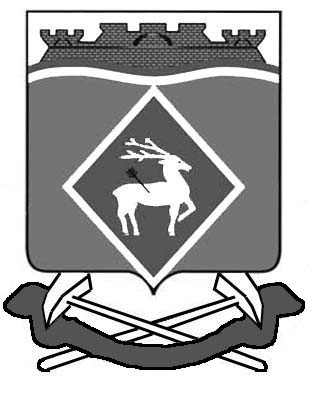 АДМИНИСТРАЦИЯ  ГРУШЕВО-ДУБОВСКОГОСЕЛЬСКОГО ПОСЕЛЕНИЯПОСТАНОВЛЕНИЕ  20  января 2015  года                                                                 № 10х. Грушевка В соответствии с постановлением Администрации Грушево-Дубовского  сельского поселения от 04.09. 2013 года № 62 «Об утверждении Порядка разработки, реализации и оценки эффективности муниципальных программ Грушево-Дубовского  сельского поселения» и распоряжением Администрации Грушево-Дубовского сельского поселения от 04.09. 2013 года № 22 «Об утверждении Перечня муниципальных программ Грушево-Дубовского сельского поселения»,                                             ПОСТАНОВЛЯЮ:   1.  Признать утратившим силу постановление Администрации Грушево-Дубовского сельского поселения от 18.11.2015 № 63 «О внесении изменений в постановление Администрации Грушево-Дубовского сельского поселения от 28.10.2013 № 64 «Об утверждении муниципальной программы Грушево-Дубовского сельского поселения «Обеспечение общественного порядка и противодействие преступности»2.  Постановление вступает в силу с момента официального опубликования.3.  Контроль за выполнением настоящего постановления оставляю за собой.Глава АдминистрацииГрушево-Дубовского сельского поселения                                                           А.А.ПолупановВерноВедущий специалист                                                          Л.Н.Калашникова              О внесении изменений в постановление Администрации Грушево-Дубовского сельского поселения от 28.10.2013 № 64 «Об утверждении муниципальной программы Грушево-Дубовского сельского поселения «Обеспечение общественного порядка и противодействие преступности»